Publicado en Madrid el 12/09/2023 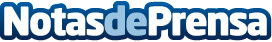 Revicasa lanza el primer servicio de inspección de viviendas en EspañaUna de cada cuatro viviendas tienen un problema grave que no se detecta a simple vista I Revicasa ofrece un servicio pionero en España que ayuda a averiguar el estado de un inmueble antes de su compra o venta. La marca cuenta con arquitectos expertos en inspección de viviendas y pone a disposición del comprador un equipo de última tecnologíaDatos de contacto:Marta PalomoBest6300723917Nota de prensa publicada en: https://www.notasdeprensa.es/revicasa-lanza-el-primer-servicio-de Categorias: Nacional Inmobiliaria Sociedad Hogar http://www.notasdeprensa.es